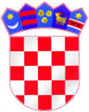 Osnovna škola Augusta CesarcaII. Ferenčica 9a10 000 Zagrebtel: 01/2451-967fax: 01/2450-128e-mail:acesarca@os-acesarca-zg.skole.hrKLASA: 600-04/22-03/16URBROJ:251-155-22-01-1U Zagrebu 21. lipnja 2022.Z A K LJ U Č C I s Desete sjednice Školskog odbora održane u utorak 21. lipnja 2022. godine  s početkom u 17:00  sati u prostorijama Osnovne škole Augusta Cesarca, u uredu ravnateljice.  Prisutni:- predstavnici škole: Anita Đurđević, Sanja Irić Šironja- predstavnik vijeća roditelja: /- predstavnici Osnivača: Sanja Topalušić,- predstavnik Radničkog vijeća: Maja Vahovec JuranSjednici nisu prisustvovali:Mirjana Radaković, Tihana Zidanić Šakota, Iva MajsakOstali prisutni: Tina Kirin, ravnateljicaZapisničarka: Maja Vahovec JuranPredsjednica Školskog odbora Sanja Irić Šironja  pozdravila nazočne članice Školskog odbora te odredila zapisničarku.Predsjedavateljica je na početku konstatirala da sjednici prisustvuje potreban broj članova za pravovaljano odlučivanje. Predložila je sljedeći dnevni red kao u pozivu.P r i j e d l o g  d n e v n o g  r e d a:1. Verifikacija Zapisnika s Devete sjednice Školskog odbora održane 12. svibnja 2022. 2. Prethodna suglasnost Školskog odbora za zasnivanje radnog odnosa na temelju natječaja objavljenog dana 25. svibnja 2022. na mrežnoj stranici i oglasnoj ploči Hrvatskog zavoda za zapošljavanje te mrežnoj stranici i oglasnoj ploči Škole – izvjestitelj ravnateljica3. Donošenje novog Pravilnika o postupku unutarnjeg prijavljivanja nepravilnosti4. Izvješće o provedenoj Humanitarnoj akciji Dani zajedništva Škole i Ferenščice5. RaznoPrijedlog je Dnevnog reda jednoglasno prihvaćen.Ad 1.)  Verifikacija Zapisnika s Devete sjednice Školskog odbora održane 12. svibnja 2022. Jednoglasno je donesena sljedećaODLUKA:Školski je odbor usvojio Zapisnik s Devete sjednice Školskog odbora. Ad 2.) Prethodna suglasnost Školskog odbora za zasnivanje radnog odnosa na temelju natječaja objavljenog dana 25. svibnja 2022. na mrežnoj stranici i oglasnoj ploči Hrvatskog zavoda za zapošljavanje te mrežnoj stranici i oglasnoj ploči Škole – izvjestitelj ravnateljicaJednoglasno je donesena sljedećaODLUKA:Školski odbor na prijedlog ravnateljice daje suglasnost za zapošljavanje Branke Anić  na radnom mjestu spremačice, na puno, određeno radno vrijeme, 40 sati tjedno, uz uvjet probnog rad od triju mjeseci u skladu s Procedurom o praćenju i ocjenjivanju probnog rada Osnovne škole Augusta Cesarca i Pravilnikom o radu Osnovne škole Augusta Cesarca te ostalim zakonskim odredbama o radnim odnosima.  Jednoglasno je donesena sljedećaODLUKA:Školski odbor na prijedlog ravnateljice daje suglasnost za zapošljavanje Zvjezdane Balogović na radnom mjestu učiteljice razredne nastave u programu produženog boravka, s početkom rada u nastavnoj godini 2022./2023., na puno, određeno vrijeme, uz probni rad od šest mjeseci u skladu s Procedurom o praćenju i ocjenjivanju probnog rada Osnovne škole Augusta Cesarca i Pravilnikom o radu Osnovne škole Augusta Cesarca te ostalim zakonskim odredbama o radnim odnosima.Ad 3.) Donošenje novog Pravilnika o postupku unutarnjeg prijavljivanja nepravilnostiJednoglasno je donesena sljedećaODLUKA:Školski odbor na prijedlog ravnateljice stavlja izvan snage Pravilnik o postupku unutarnjeg prijavljivanja nepravilnosti  i imenovanu povjerljivu osobu i njezinu zamjenicu iz 2019. godine te donosi novi Pravilnik o postupku unutarnjeg prijavljivanja nepravilnosti koji stupa na snagu. Novi Pravilnik stupa na snagu dan nakon dana objave na oglasnoj ploči Školske ustanove.U roku od osam dana od stupanja na snagu ovaj Pravilnik objavljuje se na mrežnim stranicama Školske ustanove. Stupanjem na snagu ovoga Pravilnika prestaje važiti Pravilnik o postupku unutarnjeg prijavljivanja nepravilnosti KLASA:012-03/19-02/05   URBROJ: 251-155-19-01-1  donesen  dana 12. prosinca 2019. kao i odluke o imenovanim povjerljivoj osobi i zamjenici.Ad 4.)  Izvješće o provedenoj Humanitarnoj akciji Dani zajedništva Škole i FerenščiceRavnateljica je pročitala financijsko izvješće o provedenoj akciji. Gradski ured za obrazovanje, sport i mlade u suradnji s školom provodi postupak rješenja problema vezano za učenika s teškoćama.Ad 5.) RaznoRavnateljica je obavijestila Školski odbor da je kuharica Marija Rončević dobila Rješenje o trajnoj nesposobnosti za rad koje je postalo pravomoćno i da je time došlo do raskida Ugovora u radu. U skladu s uputama Ministarstva znanosti i obrazovanja prijavljena je potreba za dobivanjem suglasnosti za upražnjeno radno mjesto kuharice. Tijekom bolovanja Marije Rončević mijenjala ju je kuharica Grozdana Glasnović koja je do dobivanja suglasnosti Ministarstva zaposlena na ugovor do 60 dana koji je istekao s današnjim danom. Prema uputi Ministarstva nakon dobivene suglasnosti moguće je raspisati natječaj s početkom rada u novoj školskoj godini. 11. svibnja 2022. Ministarstvo je dalo suglasnost za zapošljavanje kuharice umjesto zaposlenice kojoj je prestao radni odnos zbog opravdanosti zahtjeva. U učionici na otvorenom postavljena je sjenica u svrhu razvitka edukacijskog vrta, a u tijeku je postavljanje stolova za stolni tenis.Sjednica je završena u 17:45.Zapisničarka:Maja Vahovec Juran	Predsjednica Školskog odbora:Sanja Irić Šironja